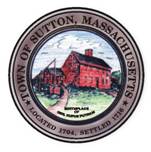       TOWN OF SUTTONBOARD OF ASSESSORS 4 UXBRIDGE ROADSUTTON, MA  01590-1702  508-865-8722Meeting Minutes – August 8, 2023Present: Board Member RJ Nichols	  Chairman Robert Nunnemacher	  Tracey Tardy, Principal AssessorMeeting called to order at 5:00 p.m.1.         The minutes of August 1, 2023 were unanimously approved2.         Old & New Business	The Board corrected the revised billing commitments	The Board discussed the Accountant’s question on future new growth from                47 Hough Road gravel pit project 3.         Decisions & Actions TakenThe Board of Assessors adjourned its meeting August 15, 2023 at or about 6:00 p.m. 	       Respectfully Submitted,Linda Hicks, Secretary 